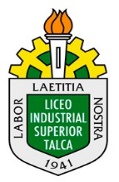  Profesor: Sr. Ignacio Torres Soto.Lea Comprensivamente las generalidades y fundamentos del diseño en el contenido entregado y responda cuidadosamente las actividades de la presente Guía de Auto Aprendizaje.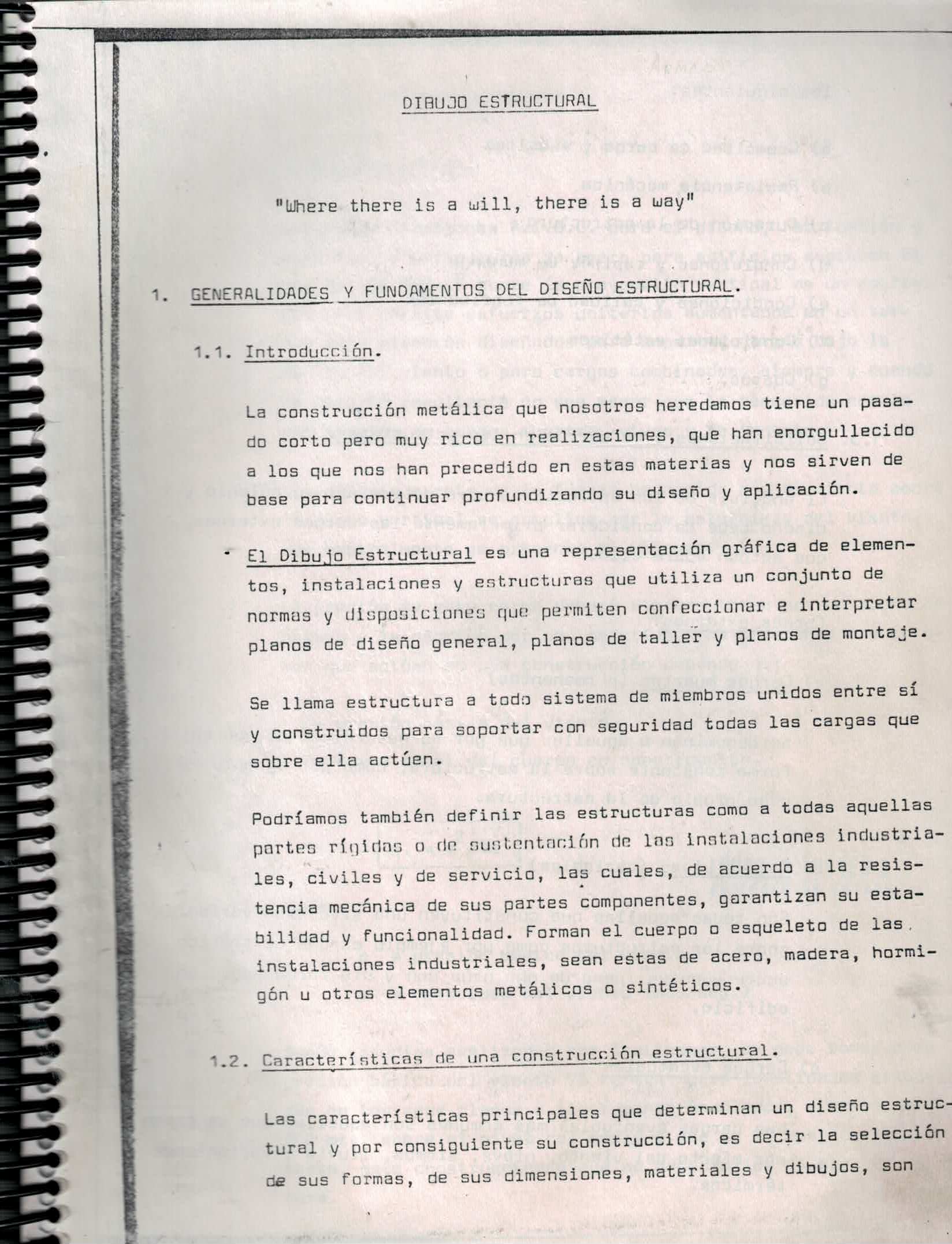 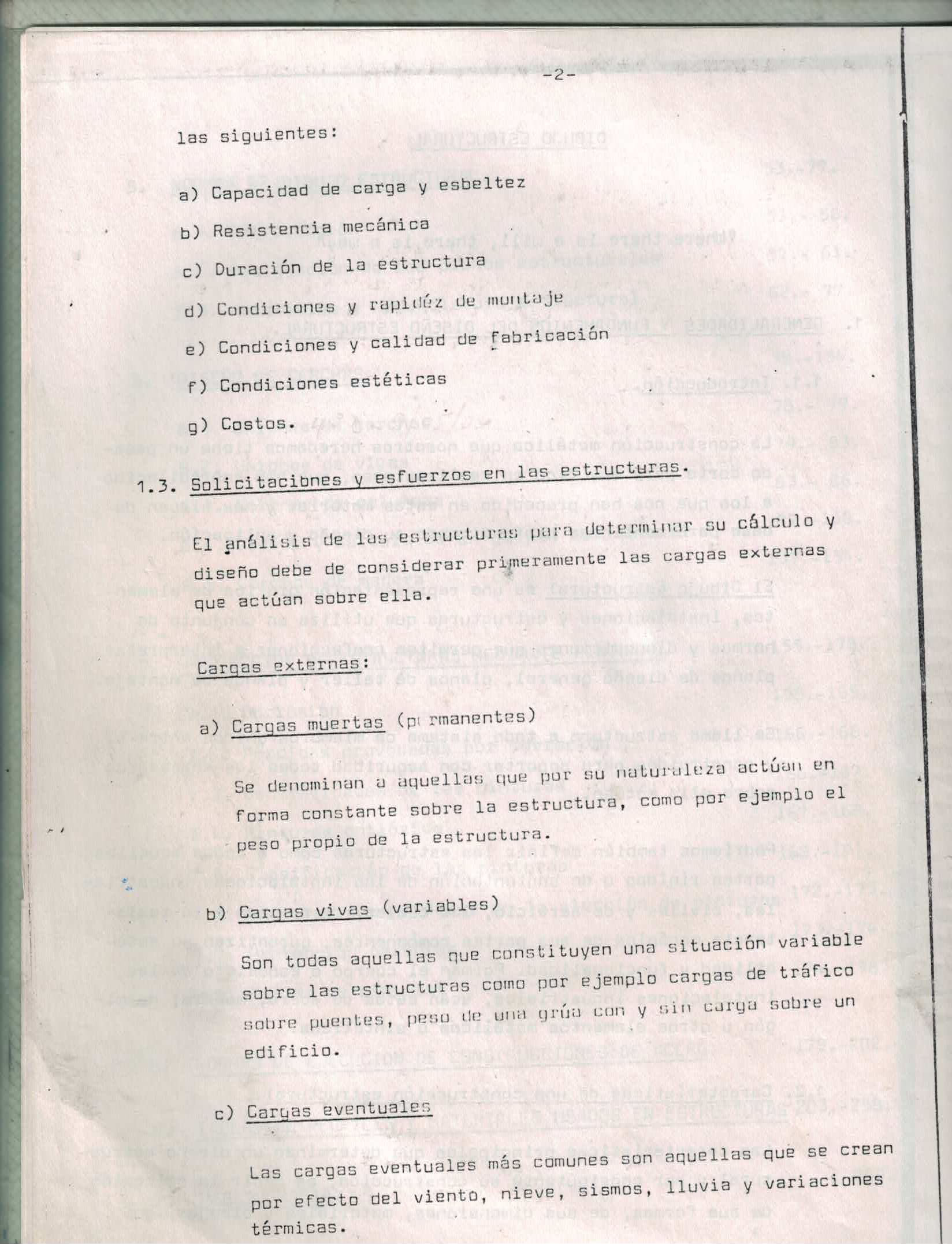 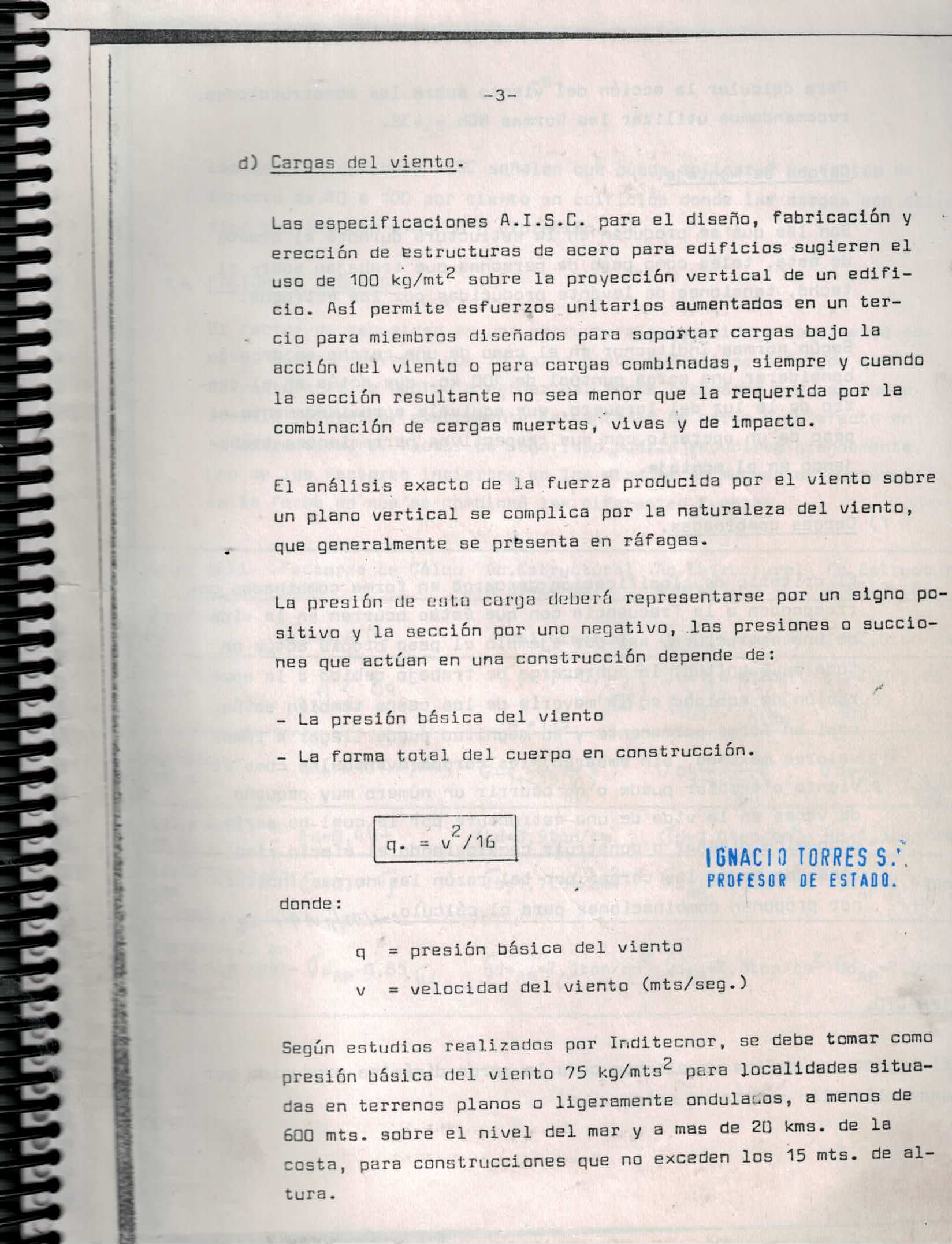 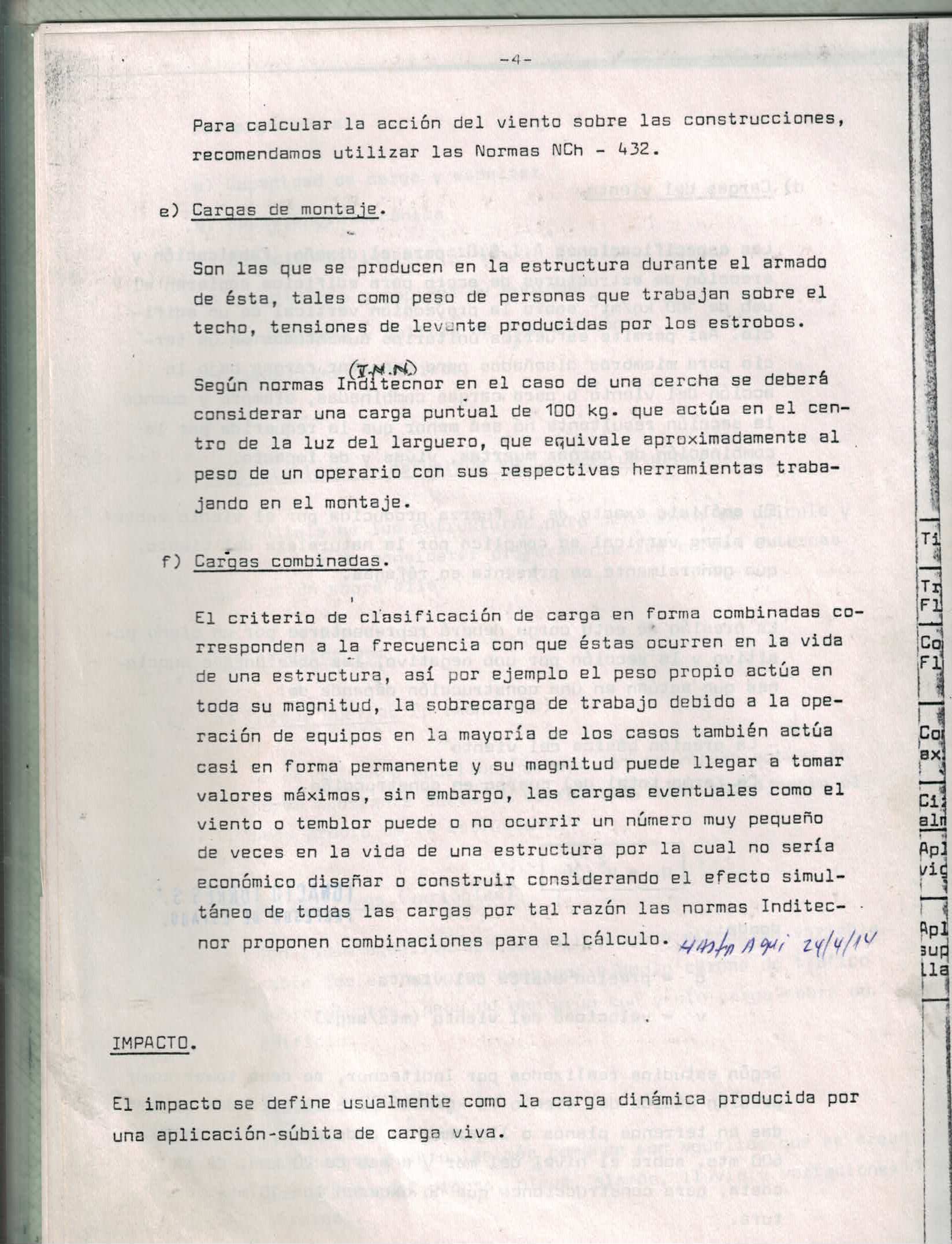 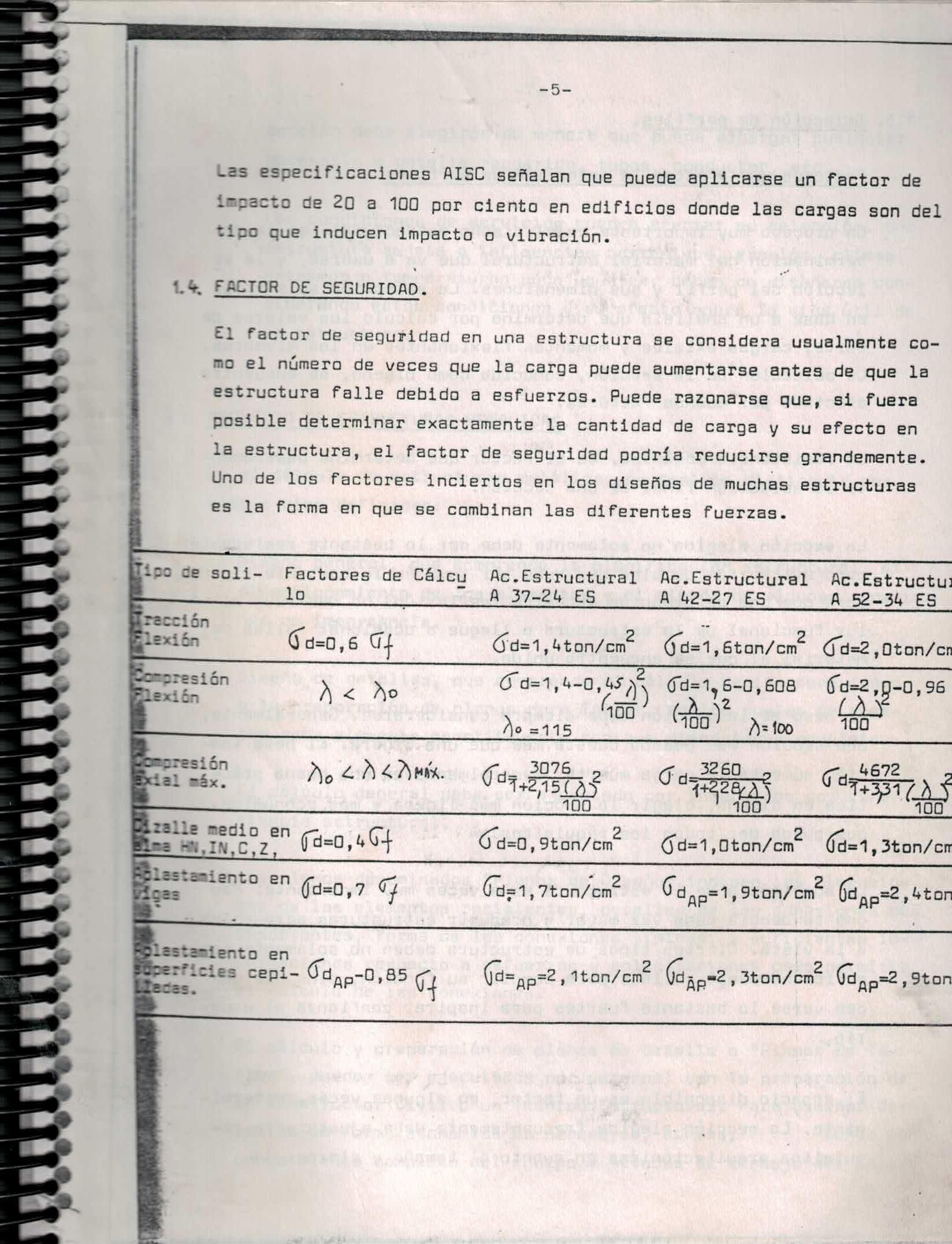 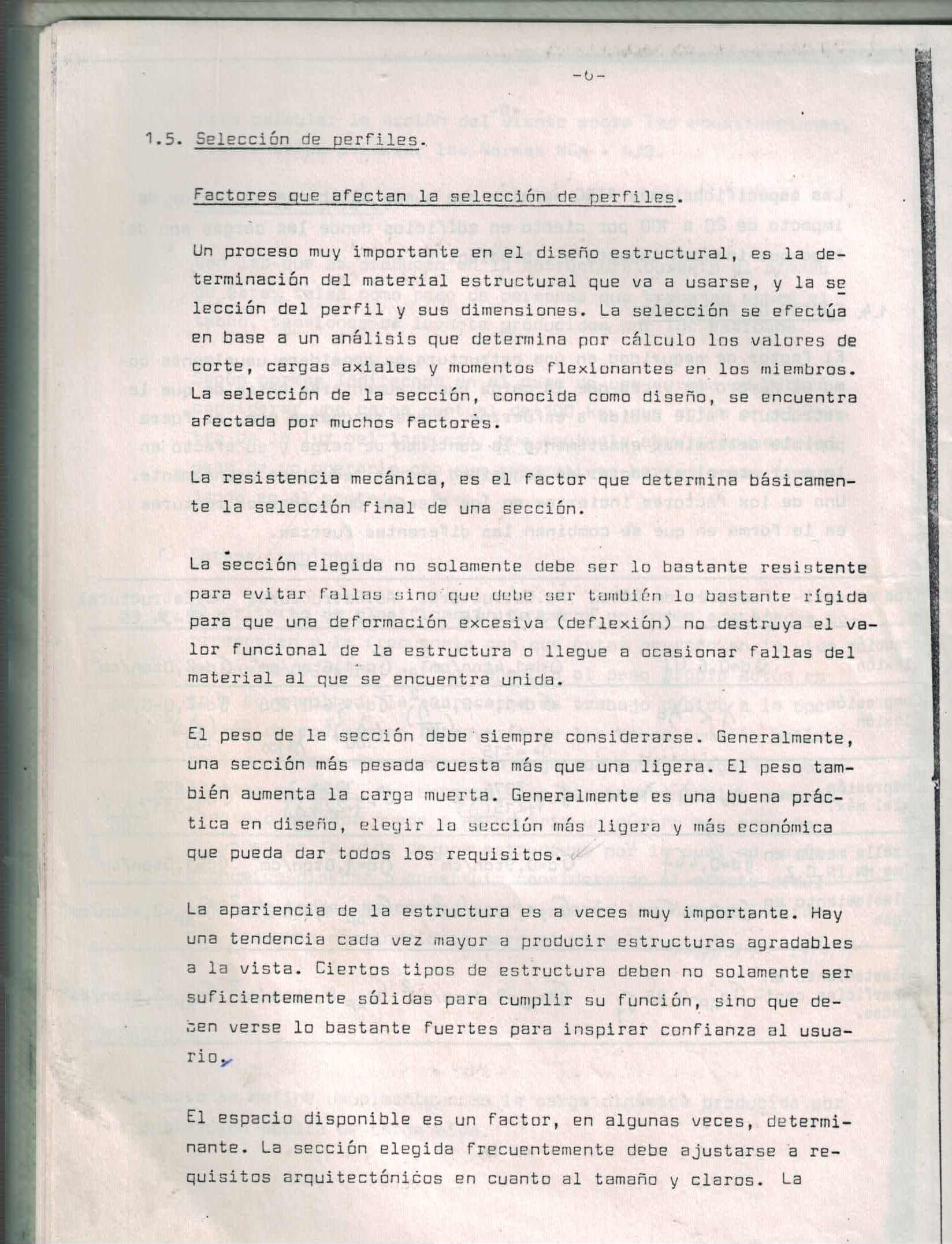 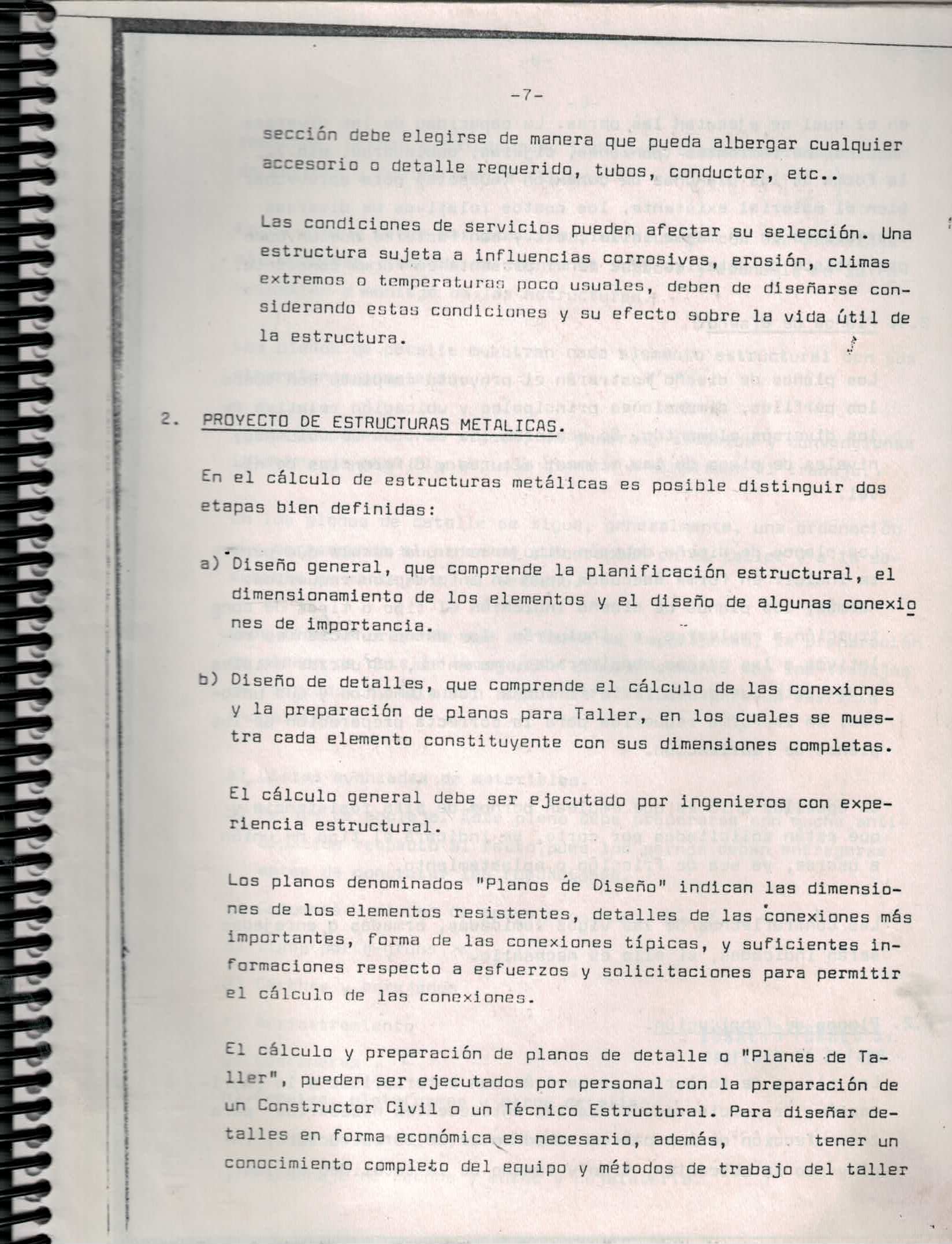 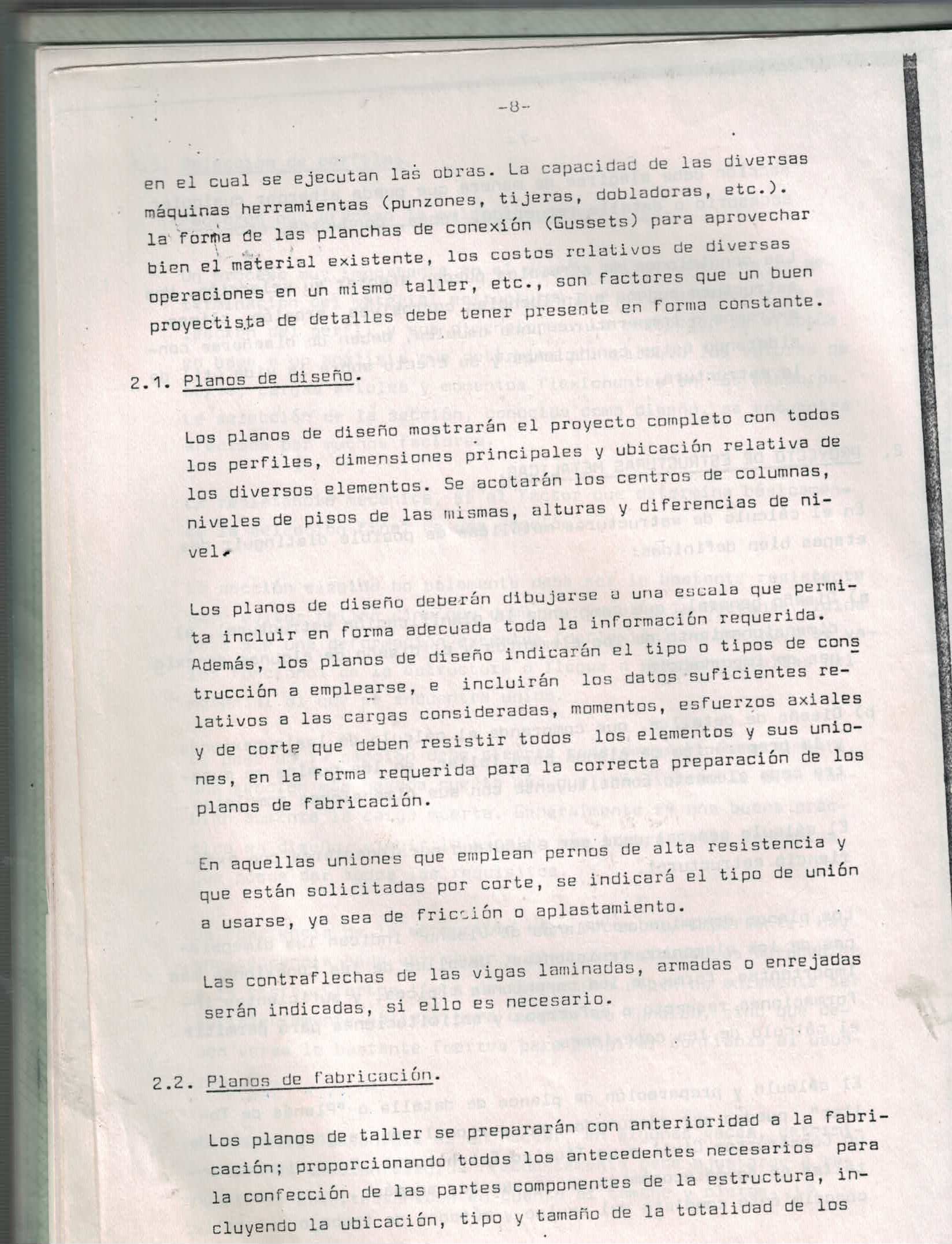 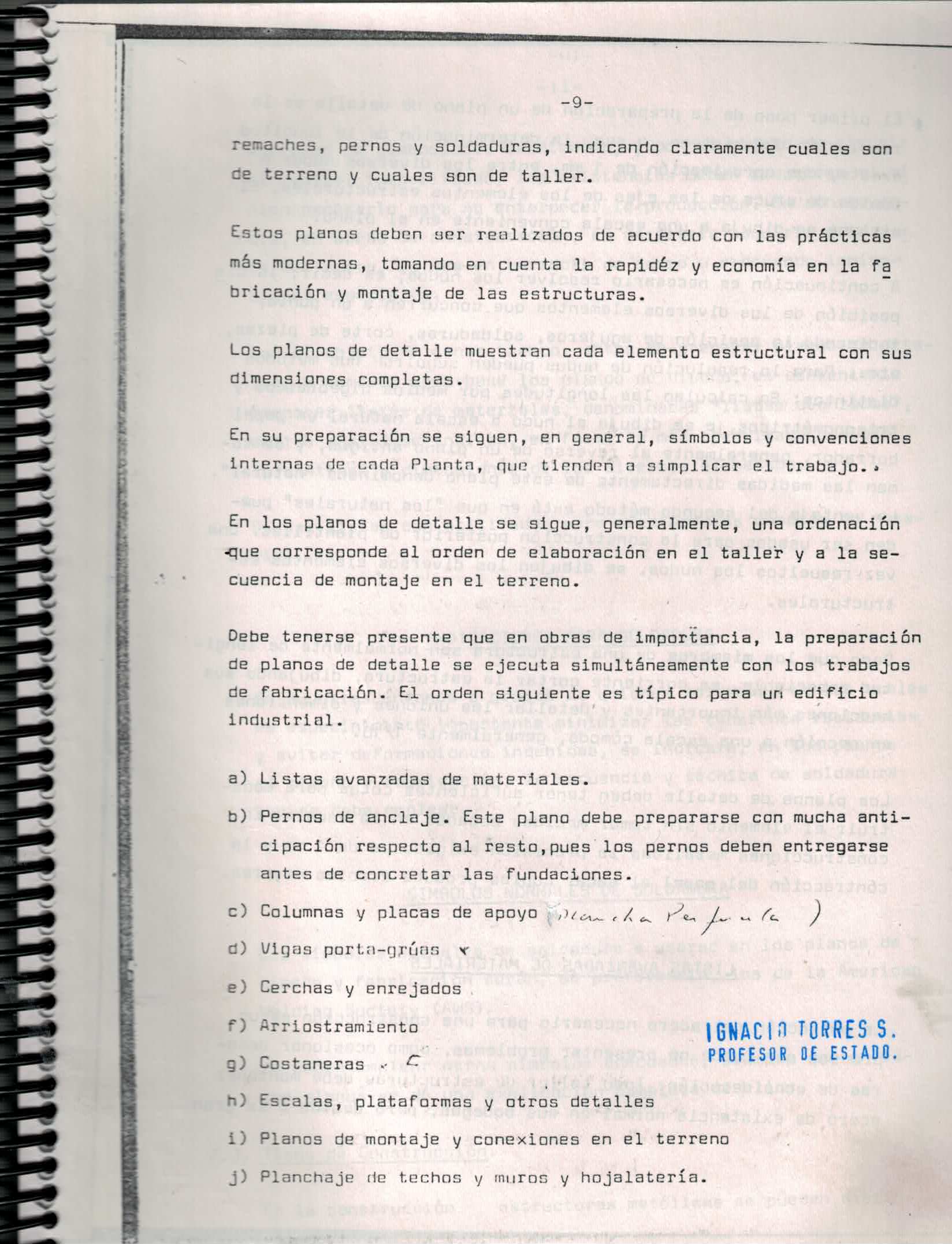 Guía de Trabajo: Armado y Montaje en Construcciones MetálicasTema: Generalidades y Fundamentos del Diseño Estructural.Nombre(s): _______________________________________________________________ Curso: ______________Fecha: ________________________________________________ N° de Lista: _____________________________ Objetivo de Aprendizaje: Reconocer los conceptos y características de una Construcción estructural a través del desarrollo de actividades de aprendizaje individuales y/o bipersonales. Instrucciones Generales: La presente Guía tiene un total de 43 puntos y el Nivel de exigencia es del 60%. Por lo tanto, con 26 Puntos obtiene la nota 4,0.Lea Comprensivamente las generalidades y fundamentos del diseño en el contenido entregado y responda cuidadosamente las actividades de la presente Guía de Auto Aprendizaje.1.- ¿Qué se entiende por Dibujo Estructural?: (4 Puntos)2.- Mensione a lo menos 5 Caracteristicas de una Construccion Estructural (5 Puntos)3.- Nombre y Defina las Solicitaciones y Esfuerzos en las Estructuras (12 Puntos) 4.- ¿Qué se entiende por Factor de Seguridad (2 Puntos)5.- De acuerdo al texto entregado, ¿Qué factores afectan la selección de Perfiles para una Estructura? (8 Puntos)6.- En el cálculo de una estructura metálica es posible distinguir dos etapas bien definidas. A continuación, nómbrelas y defínalas brevemente en el siguiente cuadro: (4 puntos).7.- Los planos de Diseño indican las dimensiones de los elementos resistentes, detalles de conexiones importantes, conexiones típicas e informaciones respecto a esfuerzos y solicitaciones que permiten el cálculo de materiales. De acuerdo a lo anterior explique: Buena SuerteEvaluaciónUna vez terminado el trabajo, te sugiero enviar las respuestas al siguiente correo para surevisión:ignacherts2020@gmail.comPlanos de Diseño: (4 Puntos).Planos de Fabricación: (4 puntos).